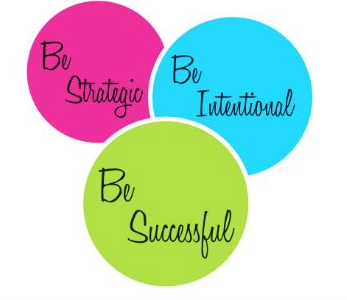 What does it take to help Teacher-Leaders succeed in year two?Principal Ideas:Accountability with teacher-leadersMeet regularly with teacher-leadersHelp teacher-leaders understand the AR processHelp teacher-leaders understand how to use dataCollaborate with teacher-leaders and build their capacity to leadStay focused – tweak vs. change Collect data throughout the AR processMeet AR process timelineCommunicate well and build trustCommunication and trust among principal and teacher-leaders are criticalCommunicate with teacher-leaders between meetingsCommunicate with building discussions, etc. for school changeCommunicate with AP’s and other school leadersCommunicate with Central OfficeCommunicate with entire school staffUse your resourcesPeople: IPLI mentor, teacher-leaders, leadership team, staff membersOther initiatives: school and district initiatives, school improvement planData sources: HRS, school data, quantitative & qualitativeBuild leadership capacityTeacher-leadersLeadership teamEntire staffFocus on the process more than the product